Nehemiah 3 • The Gates of (v.1-5) The Sheep Gate & the Fish Gate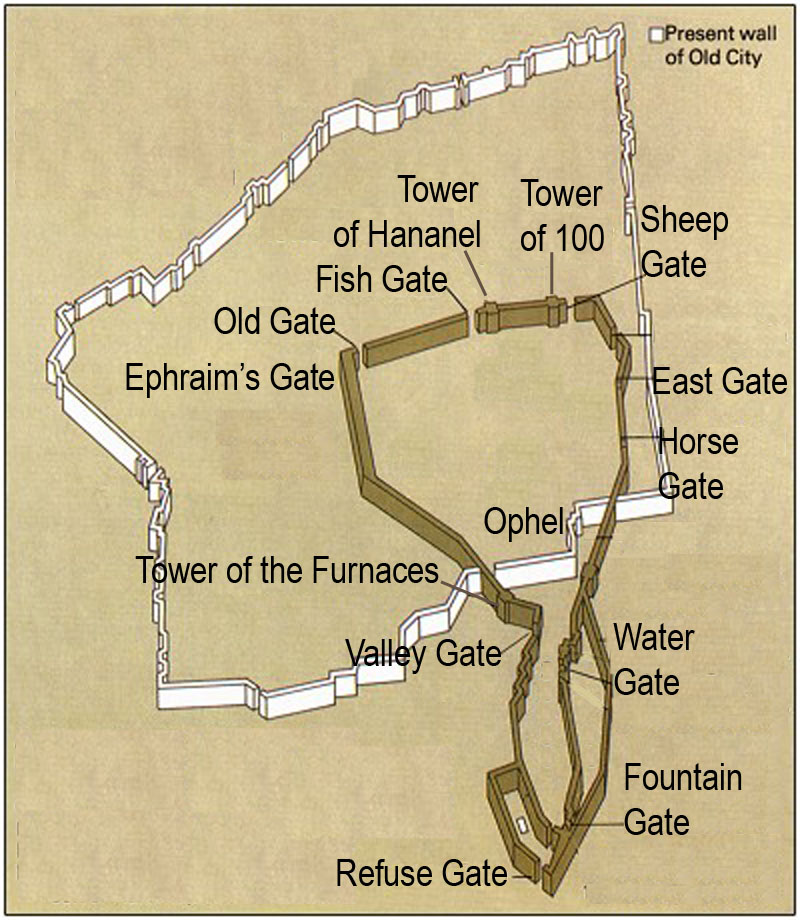 (v.6-12) The Old Gate & the Ephraim Gate(v.13-14) The Valley Gate & the Refuse Gate(v.15-16) The Fountain Gate(v.26-27) The Water Gate(v.28-29a) The Horse Gate(v.29b-30) The East Gate